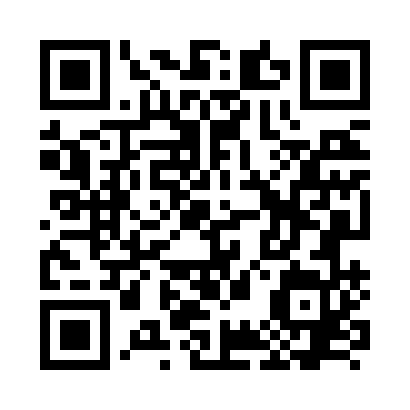 Prayer times for Anrochte, GermanyWed 1 May 2024 - Fri 31 May 2024High Latitude Method: Angle Based RulePrayer Calculation Method: Muslim World LeagueAsar Calculation Method: ShafiPrayer times provided by https://www.salahtimes.comDateDayFajrSunriseDhuhrAsrMaghribIsha1Wed3:275:581:245:278:5111:102Thu3:245:561:245:278:5211:133Fri3:205:541:245:288:5411:164Sat3:165:521:235:298:5611:195Sun3:135:501:235:298:5711:236Mon3:105:481:235:308:5911:267Tue3:095:471:235:319:0011:308Wed3:085:451:235:319:0211:309Thu3:075:431:235:329:0411:3110Fri3:075:421:235:339:0511:3211Sat3:065:401:235:339:0711:3212Sun3:055:391:235:349:0811:3313Mon3:055:371:235:349:1011:3414Tue3:045:351:235:359:1111:3415Wed3:045:341:235:369:1311:3516Thu3:035:321:235:369:1411:3617Fri3:025:311:235:379:1611:3618Sat3:025:301:235:379:1711:3719Sun3:015:281:235:389:1911:3720Mon3:015:271:235:389:2011:3821Tue3:005:261:235:399:2211:3922Wed3:005:251:235:409:2311:3923Thu3:005:231:235:409:2411:4024Fri2:595:221:245:419:2611:4125Sat2:595:211:245:419:2711:4126Sun2:585:201:245:429:2811:4227Mon2:585:191:245:429:2911:4228Tue2:585:181:245:439:3111:4329Wed2:575:171:245:439:3211:4430Thu2:575:161:245:449:3311:4431Fri2:575:151:245:449:3411:45